24.11.2022г.	10 РОССИЙСКАЯ ФЕДЕРАЦИЯ ИРКУТСКАЯ ОБЛАСТЬ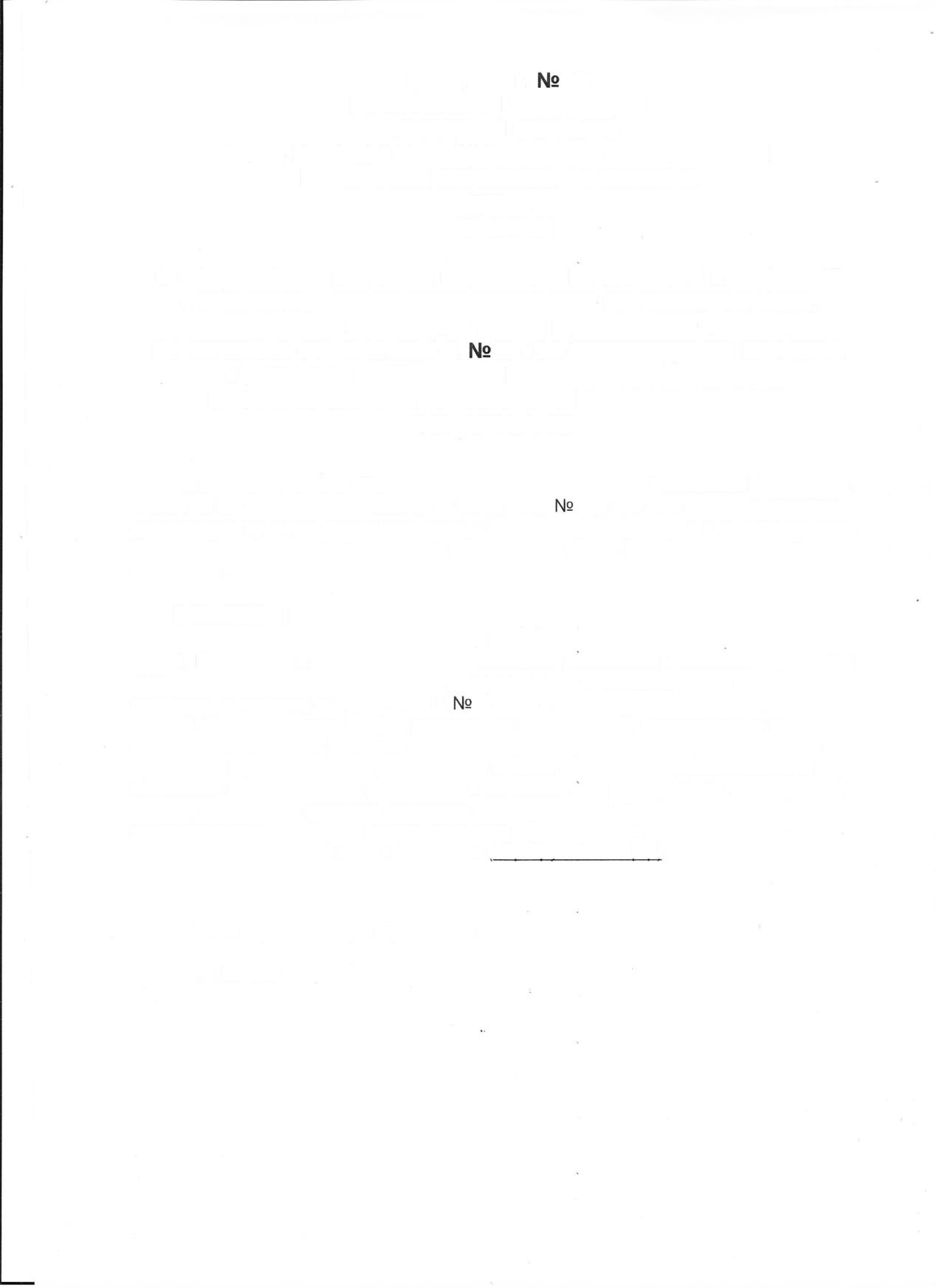 УСТЬ-КУТСКОЕ МУНИЦИПАЛЬНОЕ ОБРАЗОВАНИЕРУЧЕЙСКОЕ СЕЛЬСКОЕ ПОСЕЛЕНИЕДУМАРЕШЕНИЕО ПОДГОТОВКЕ ПРОЕКТА ВНЕСЕНИЯ ИЗМЕНЕНИЙ В МЕСТНЫЕ НОРМАТИВЫ ГРАДОСТРОИТЕЛЬНОГО ПРОЕКТИРОВАНИЯ, УТВЕРЖДЕННОЕ РЕШЕНИЕМ ДУМЫ РУЧЕЙСКОГО СЕЛЬСКОГО ПОСЕЛЕНИЯ ОТ 15.12.2020г.	98 «ОБ УТВЕРЖДЕНИИ ПРОЕКТА«МЕСТНЫЕ НОРМАТИВЫ ГРАДОСТРОИТЕЛЬНОГО ПРОЕКТИРОВАНИЯ РУЧЕЙСКОГО МУНИЦИПАЛЬНОГО ОБРАЗОВАНИЯНа основании статьи 29.4 Градостроительного кодекса Российской Федерации, статей 16,35 Федерального закона от 06.10.2003	131- ФЗ «Об общих принципах организации местного самоуправления в Российской Федерации» и, руководствуясь Уставом Ручейского муниципального образования, Дума Ручейского сельского поселения,РЕШИЛА:Приступить к подготовке проекта внесения изменений в местные нормативы градостроительного проектирования, утвержденные Решением Думы Ручейского сельского поселения от 15.12.2020 г.	98.Утвердить план- график реализации мероприятий, направленных на внесение изменений в местные нормативы градостроительного проектирования Ручейского муниципального образования в части, касающейся обеспеченности населения велосипедными дорожками и полосами для велосипедов (Приложение)Настоящее решение подлежит опубликованию на официальном сайте администрации Ручейского муниципального образования в информационно- телекоммуникационной сети «Интернет» (httр://ручейское.рф)Глава администрации Ручейского муниципального образования А.П.БагаевПЛАН- ГРАФИКУтвержденоРешением Думы Ручейского сельского поселенияот 24.11.2022г. 10реализации мероприятий, направленных на внесение изменений в местные нормативы градостроительного проектирования Ручейского муниципального образования в части, касающейся обеспеченности населения велосипедными дорожками и полосами для велосипедовНаименованиемероприятияСрок исполненияОтветственныйза исполнениеПримечание1	2	3	4	51.	ПодготовкаПринятие	решения	оНоябрь 2022гБагаев А.П..-подготовке изменений	в нормативывнесенияместныеглава администрации Ручейского МОградостроительного проектирования Ручейского МО в части, касающейся обеспеченности   населения велосипедными дорожками и полосами для велосипедов	(далее	-Проект	внесенияизменений в МНТП)Подготовка	Проектавнесения	изменений	вДекабрь 2022 г. -Январь 2023 г.Мельник Н.В. -главныйМНГП	специалистРазмещениеПроектаФевраль 2023 г.Главныйвнесения	изменений	вМНГП	на	официальномспециалистМельник Н.В..сайте	администрации22.1Ручейского	МО	в	сетиИнтернет.Направление Проекта внесения изменений в МНГП на утверждение в Думу Ручейского сельского поселенияУтверждениеМарт 2023 г.	Багаев А.П.-глава администрации Ручейского МО2.2 Утверждение Проекта внесения изменений в МНГП3Март 2023 г.	ДумаРучейского МОРазмещение в ФГИС ТП3.1		Размещение утвержденных	местных нормативов градостроительного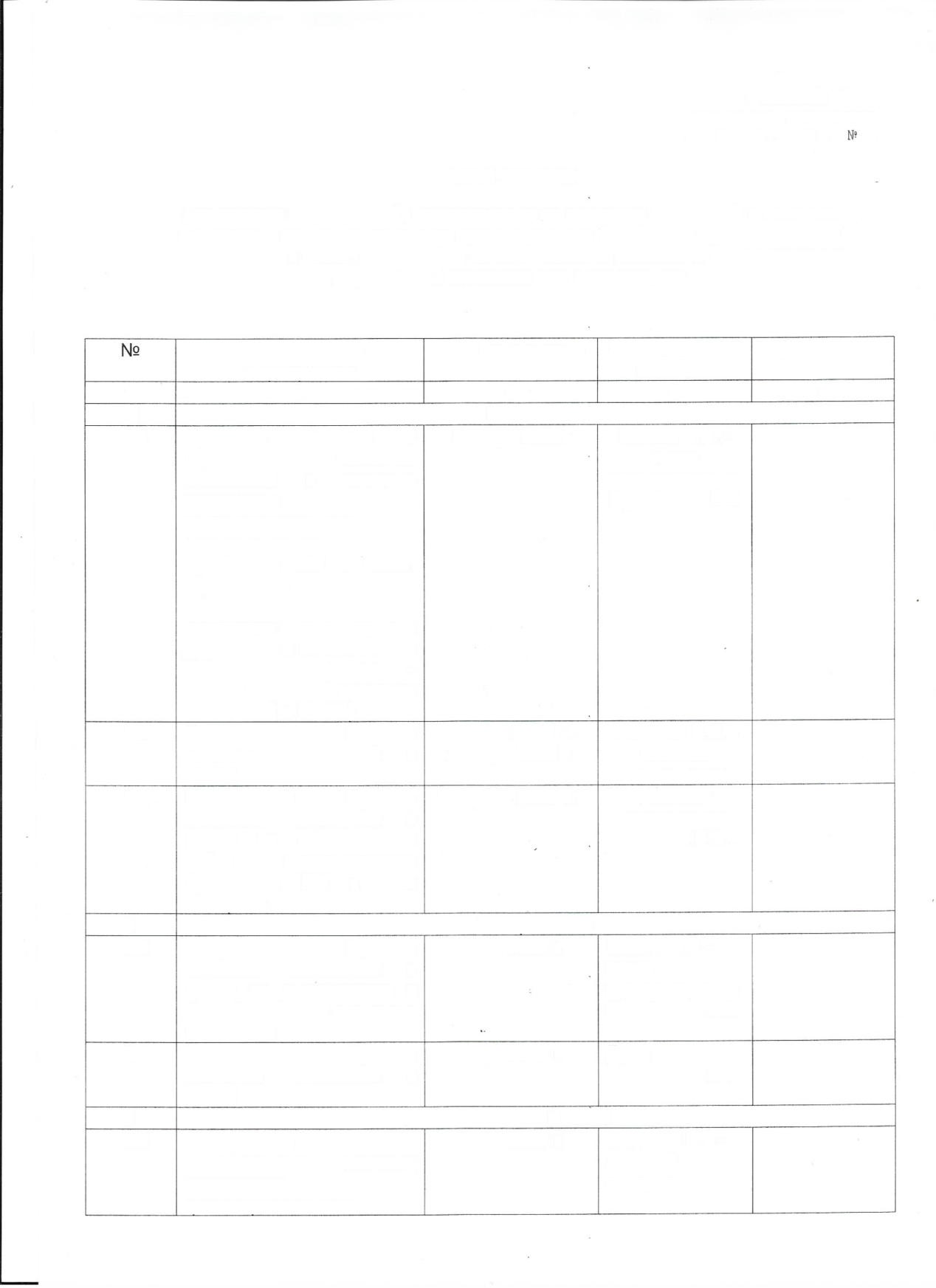 Март 2023 г.Мельник Н.В.- главный специалистпроектирования	(новой редакции) в федеральной государственной информационной системе территориального планирования	(далее ФГИС ТП)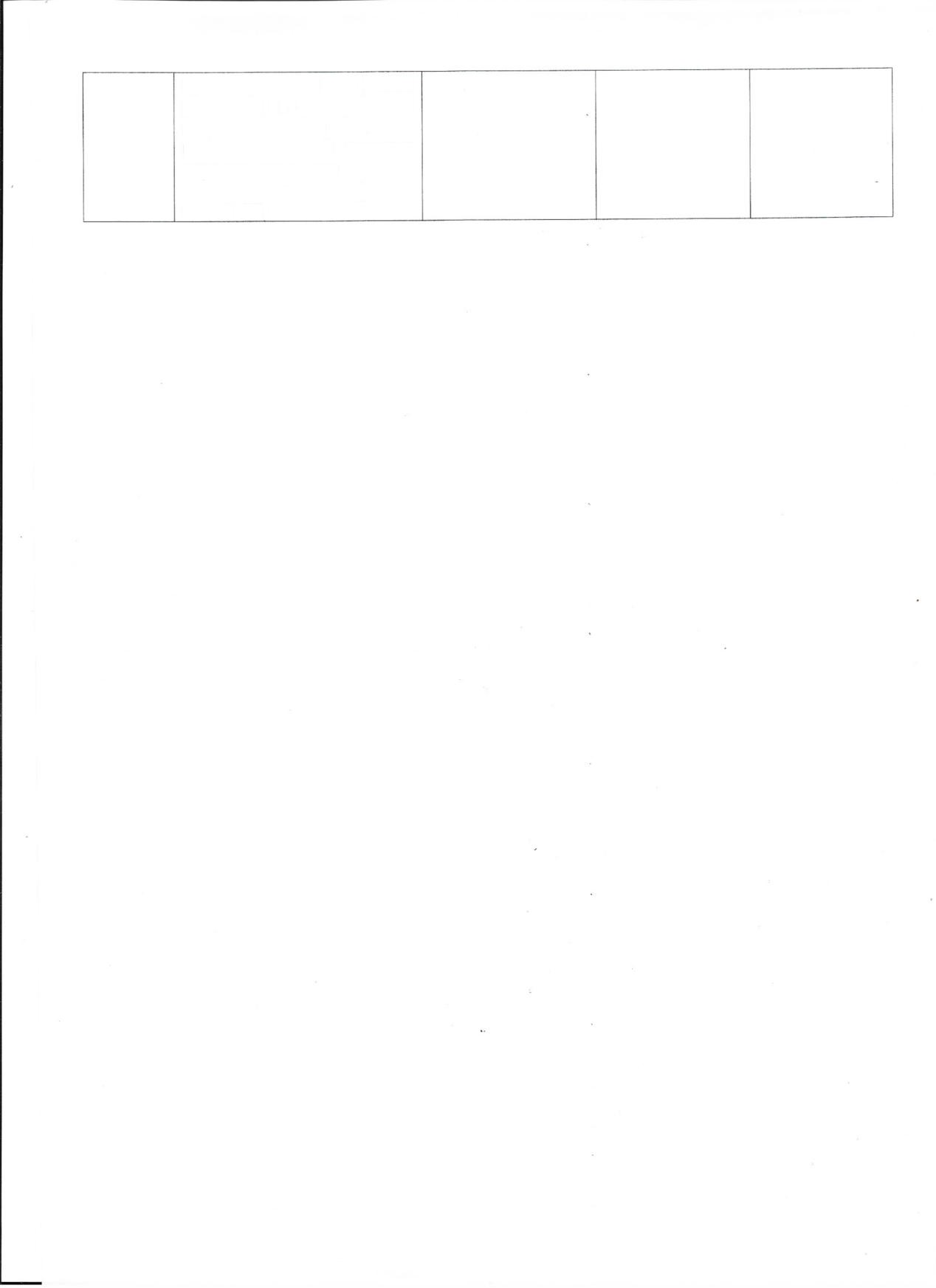 